Załącznik nr 3 do zapytania ofertowego z dnia 01.06.2021 r.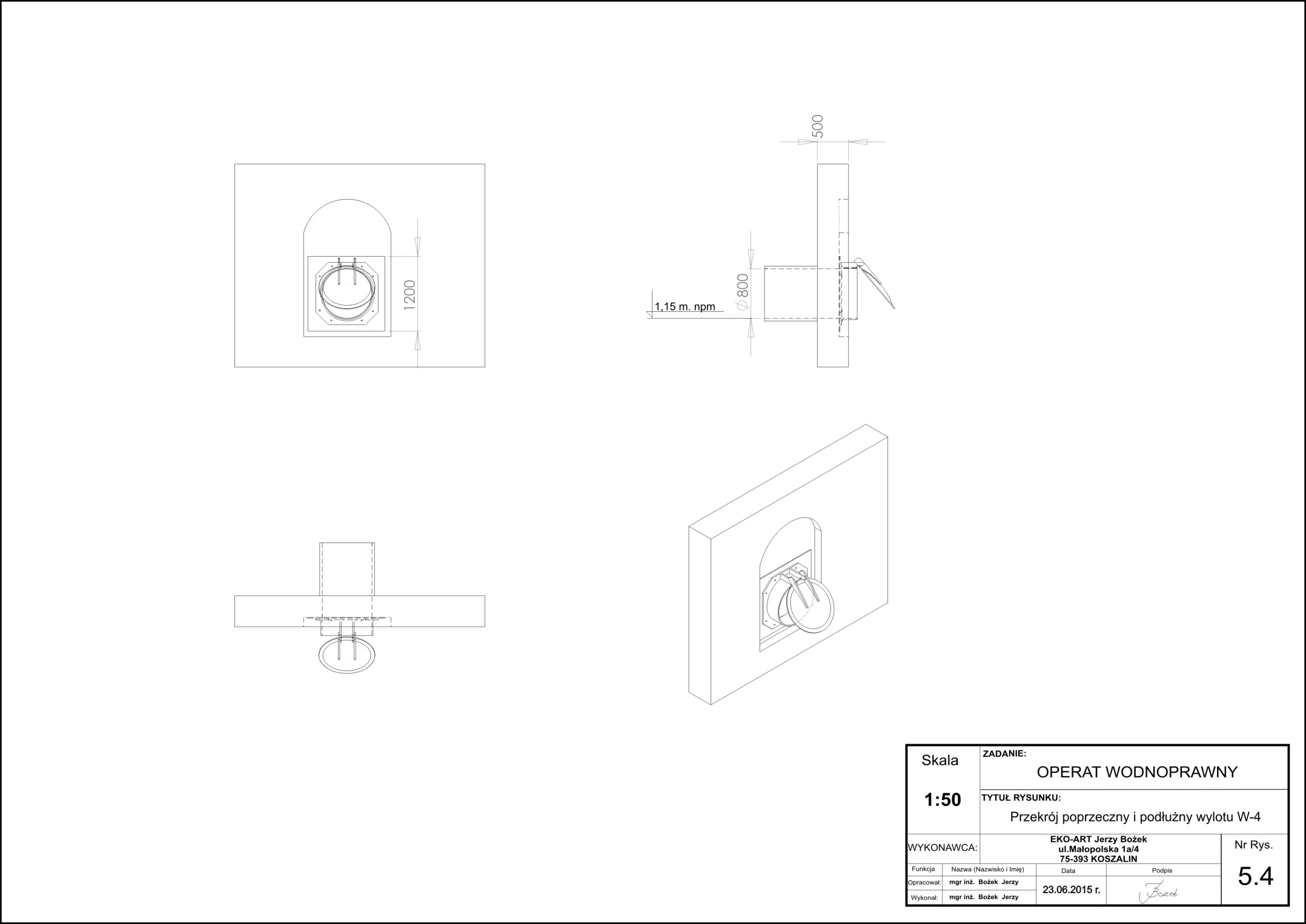 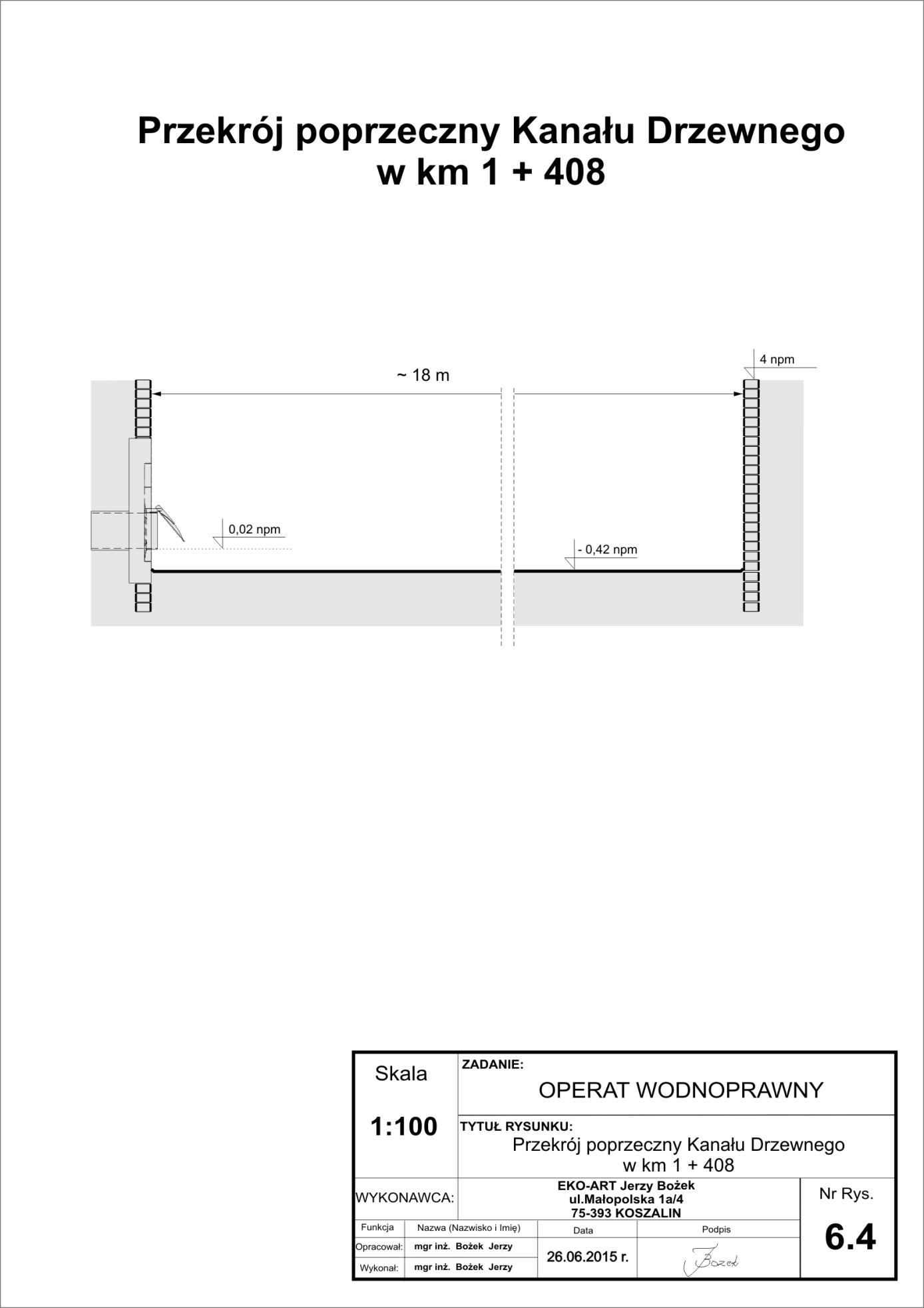 